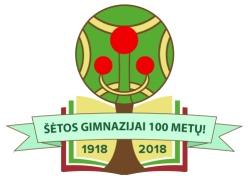 ŠĖTOS GIMNAZIJAKovo mėnesio darbo planas, 2018 m.____________PATVIRTINTAKėdainių r. Šėtos gimnazijosdirektoriaus 2018 m. vasario 28 d.įsakymu Nr. V-45DataVeiklaDalyvaujaAtsakingasPastabos1-21-21-21-21-21-21 d.Rajono dailės olimpiada.M. Dailidėnaitė I kl.V. Jasaitė IIa kl.A. Svaldenis III kl.G. Boreišienė8.00-15.30 val.Kėdainių dailės mokykla1 d.Rajono matematikos olimpiada 5-8 klasės.O. Kasparavičiūtė 7 kl.V. Stanišauskaitė 7 kl.A. Bilevičius 6 kl.A. Kvasnauskienė11.00-16.00 val.Kėdainių “Aušros” progimnazija1 d.Krepšinio varžybos ,,Be pykčio”. Varžybose dalyvauja ,,Nevėžio” komandos atstovai. Nukelta.I-III kl. komandosV. KiaulakisG. Boreišienė11.00-12.00 val.Nukelta į kitą dieną. Data ir laikas bus patiksintiSporto salė1 d.Respublikinis diktantas ,,Rašau diktantą”.4 klasėG. MotiejūnienėJonavos pradinė m-kla2 d.Garsinis skaitymas “100 lietuviškų pasakų”.Pailgintos dienos grupės mokiniai V. BarauskienėG. Podžeckienė13.00-13.35 val.Skaitykla2 d.IV kl. ,,Šimtadienis”.II-IV kl. mokiniaimokytojaiadministracijaN. ŠirkienėG. BoreišienėL. ChomenkienėJ. Puskepalytė14.00-17.00 val.Gimnazijos valgykla2 d.Nacionalinis diktantas.I-IV kl. mokiniaiV. Petrosevičienė11.00 val.Skaitykla2 d.Konferencija skirta Lietuvos šimtmečiui paminėti.Mokinių savivaldos atstovaiL. ChomenkienėG. Boreišienė15.00 val.Kėdainių r. savivaldybė5-95-95-95-95-95-95 d.Administracijos posėdis.AdministracijaM. Danilevičius13.00-13.45 val.5 d.Dailaus rašto konkursas ,,Rašau”.5-6 kl. mokiniaiV. Petrosevičienėpo 6 pamokų406 kab.5 d.Metodinės tarybos posėdis.Metodinėse grupėse aptartų klausimų refleksija, siūlymai;Kvalifikacijos tobulinimo renginių pasiūlos aptarimas.Bandomųjų egzaminų rezultatų aptarimas.Metodinės grupės nariaiN. ŠirkienėJ. TekunovaPo 7 pamokų201 kab.6 d.Pedagogų pasitarimas.PedagogaiM. DanilevičiusN. ŠirkienėA. KvasnauskienėG. BoreišienėV. Žukauskas10.40 val.Mokytojų kambarys6 d.Lietuvių kalbos konkursas ,,Moki žodį, žinai kelią”.5a ir 5b kl. mokiniaiV. PetrosevičienėA. VėžienėA. Šliažaitė11.00-11.45 val.Skaitykla6 d.Rajono 4-klasių mokinių matematikos olimpiada ,,Geriausias pradinukas”. Nukelta.4 kl.G. MotiejūnienėKŠPT6 d.Darbo grupės, savaitei “Be patyčių” programai parengti, susirinkimas.M. DanilevičiusI. JakienėA. KvasnauskienėJ. BložienėL. KutrienėG. MotiejūnienėV. KleivienėI. JakienėA. Kvasnauskienė14.00 val.114 kabinetas 6 d.Vaiko gerovės komisijos posėdis.Vaiko gerovės komisijos nariaiM. DanilevičiusA. KvasnauskienėL. Vaicekauskaitė15.00 val.114 kab.7 d.Pasitarimas dėl Gimnazijos jubiliejaus muzikinės programos.M. DanilevičiusN. ŠirkienėG. BoreišienėR. PakienienėA. KotinskasD. Kuisienė14.00 val.113 kab.8 d.Diskusija su 4 pradinės klasės mokiniais ,,Aš mokykloje saugus?”.4 klasės mokiniai, mokytojaI. JakienėG. MotiejūnienėLaikas derinamas su pavaduotoja ugdymui bei 4 klasės mokytoja206 kab. 9 d.Garsinis skaitymas “100 lietuviškų pasakų”.Pailgintos dienos grupės mokiniaiV. BarauskienėG. Podžeckienė13.00-13.35 val.Skaitykla9 d.Kaziuko kermošius.2. Tradicinis kovo 11-osios bėgimas. 3. Akcija ,,Gintarinė Lietuva”.Gimnazijos bendruomenėN. ŠirkienėG. BoreišienėV. BaltrūnasV. KiaulakisE. Nagevičienė9 d.,,Sportuojame kartu”, skirta kovo 11-ajai paminėti.1-4 klasių mokiniai ir jų tėveliaiZ. Kleivienė4-5 pamokosSporto salė9 d.Vasario mėn. 5-IV kl. mokinių lankomumo analizė.Klasių vadovaiI. JakienėIki 9 d. 15.00 val. 5-IV klasių vadovai pristato soc. pedagogei atliktą prevencinį darbą5-9 d.Pamokėlės tema: ,,Asmens higiena’’.1-4 kl. mokiniaiK. OrechovaitėLaikas derinamas su pradinių klasių mokytojomis12-1612-1612-1612-1612-1612-1612 d.Administracijos posėdis.AdministracijaM. Danilevičius13.00-13.45 val.12 d.Matematikos pamoka.KGR metodikos taikymas.IIa kl. mokiniaiI. KrivickienėV. Kleivienė12.05-12.50 val.403 kab.13 d.Pedagogų pasitarimas.PedagogaiM. DanilevičiusN. ŠirkienėA. KvasnauskienėG. BoreišienėV. Žukauskas10.40 val.Mokytojų kambarys13 d.Nacionalinis ekonomikos egzaminas.II-III kl. mokiniaiV. Glebauskienė11.00-13.00 val.404 kab.13 d.Rajono bendrojo ugdymo mokyklų 8 klasės mokinių diktanto konkurso I-asis etapas.8 kl. mokiniaiV. Petrosevičienė9.50-10.35 val. 406 kab.13 d.Vasario mėnesio lankomumo analizė.N. ŠirkienėI. JakienėI. JakienėLaikas tikslinamas14 d.Stendinis pranešimas ,,Vydūnui - 150.”A. Vėžienė3 aukštas15 d.Protmūšis I-III kl. gabiems mokiniams ,,Iš gimtosios kalbos versmės”.I-III kl. mokinių komandosR. ŠidlauskienėBus tikslinama15 d.Tarptautinis matematikos konkursas “Kengūra”.1-III klasių mokiniaiA. KvasnauskienėV. KleivienėD. Zubieliauskienė9.00-11.0015 d.Vaiko gerovės komisijos posėdis.Vaiko gerovės komisijos nariaiM.Danilevičiusl.VaicekauskaitėBus tikslinama16 d.Garsinis skaitymas “100 lietuviškų pasakų”.Pailgintos dienos grupės mokiniaiV. BarauskienėG. Podžeckienė13.00-13.35 val.Skaitykla19-2319-2319-2319-2319-2319-2319 d.Administracijos posėdis.AdministracijaM. Danilevičius13.00-13.45 val.20 d.Pedagogų pasitarimas.PedagogaiM. DanilevičiusN. ŠirkienėA. KvasnauskienėG. BoreišienėV. Žukauskas10.40 val.Mokytojų kambarys20 d.Akcija Pasaulinei Žemės dienai.Gimnazijos bendruomenėG. BoreišienėŽ. JarmolavičiūtėA. VilkelienėBus tikslinama21 d.Rajono informacinių technologijų olimpiada.6-IV kl. mokiniaiV. GlebauskienėV. Dirsė9.00-12.00 val.Kėdainių Atžalyno gimnazija21 d.Netradicinio ugdymo diena “Papuoškim žemę gėlėmis, eilėmis ir daina”Daugiafunkcio centro ugdytiniai, jų tėvai, darbuotojaiZ. BurbienėD. Noreikienė9.00-12.00 val.Daugiafunkcio centro mažoji salė22 d.23 d.Garsinis skaitymas “100 lietuviškų pasakų”.Pailgintos dienos grupės mokiniaiV. BarauskienėG. Podžeckienė13.00-13.35 val.Skaitykla23 d.Protų mūšis 5-6 klasių mokiniams (baigiamasis savaitės Be patyčių renginys).5-6 klasių mokiniai, tėveliai, klasių vadovai, mokytojai.I. Jakienėdarbo grupėLaikas derinamas su pavaduotoja ugdymui ir klasių vadovaisAktų salė19-23 d.Veiksmo savaitė ,,Be patyčių 2018”.1-IV klasių mokiniai, mokytojai, klasių vadovai, mokinių tėvai.I. Jakienėdarbo grupėVeiklos vykdomos pagal atskirai parengtą planą26-3126-3126-3126-3126-3126-3126 d.Administracijos posėdis.AdministracijaM. Danilevičius13.00-13.45 val.26 d.Kūrybinių darbų konkursas ,,Velykinis margutis”.1-4 klasių mokiniaiD. ZubieliauskienėKŠPT27 d.Pedagogų pasitarimas.PedagogaiM. DanilevičiusN. ŠirkienėA. KvasnauskienėG. BoreišienėV. Žukauskas10.40 val.Mokytojų kambarys27 d.Integruota matematikos - dailės pamoka. KGR metodikos taikymas.8 kl. mokiniaiV. KleivienėG. Boreišienė11.00-11.45 val.403 kab.27 d.Kėdainių r. bendrojo ugdymo mokyklų 8 klasių mokinių lietuvių kalbos diktanto konkurso antras etapas.8 kl. mokiniaiV. Petrosevičienė10.00 val.Kėdainių suaugusiųjų ir jaunimo centras27 d.Vaikiškos knygos diena ,,Pasibelsk į mano širdį”.Šiaulių teatro ,,Birbironas” spektaklis ,,Ežio namas”.1-4 klasių mokiniaiG. MotiejūnienėSpektaklis 11.00 val.28 d.Popietė specialiųjų poreikių bei socialinės pagalbos reikalingiems mokinių tėvams ,,Pavasario belaukiant“.1-II klasių specialiųjų poreikių mokiniai ir jų tėvaiL. KutrienėJ. BložienėI. JakienėLaikas bus tikslinamasTechnologijų kabinetas29 d.Lietuvių kalbos diktanto konkursas ,,Raštingiausias pradinukas” Kėdainių rajone 2-4 kl. mokiniams.2-4 klasių mokiniaiL. RugienienėKŠPT29 d.Paskaita mokytojams ir pagalbos mokiniui specialistams “Kas yra patyčios? Kaip jas atpažinti?Mokytojaipagalbos mokiniui specialistaiM. DanilevičiusN. ŠirkienėA. KvasnauskienėLaikas derinamas30 d.1-28Spaudinių parodos ir stendiniai pranešimai:“Labas, ką skaitai?”Vydūnui - 150;“Su knyga  už Lietuvą”(Knygnešio dienai paminėti);“Už laisvę ir Tėvynę”(A. Ramanauskui - Vanagui - 100).V. BarauskienėA. VėžienėBiblioteka1-28Žinių patikrinimas (lietuvių k., matematika, pasaulio p., anglų k.).1, 3 klasėsL. RugienienėD. ZubieliauskienėPamokų stebėsenaPamokų stebėsenaPamokų stebėsenaPamokų stebėsenaPamokų stebėsenaPamokų stebėsena1-30 d.Skaitymo strategijų taikymas biologijos, informacinių technologijų ir matematikos pamokose.Skaitymo strategijų darbo grupės mokytojaiL. MarozienėKovo mėn. pamokos5-30 d.NŠ būrelių stebėsena.Būrelių vadovaiG. BoreišienėN. ŠirkienėProjekto MLM veiklaProjekto MLM veiklaProjekto MLM veiklaProjekto MLM veiklaProjekto MLM veiklaProjekto MLM veikla5 d.Konsultacija su docente dr. Viktorija Sičiūniene.Projekto dalyviai- mokytojaiV. Glebauskienė12.00-18.00 val.404 kabinetas8 d. 7-8 klasių mokinių tėvų susirinkimas.7-8 klasių mokinių tėvai, projekto mokytojaiA. KvasnauskienėV. KleivienėV. Glebauskienė15.00-17.00 val.402-403 kab.